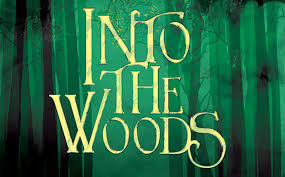 Open Door TheaterRehearsal ReportRehearsal Date: 2/13/2020Prepared by: Lisa Jensen-FellowsWORK COMPLETEDStage scenes before and after #50 “Agony Reprise” with main characters (p. 126-134). Run p. 134-143, inc. #54 "Witch's Lament" Becky choreo: #50 “Agony Reprise” and review choreo for “Agony” with Princes John music review: Act 1 Opening 1-8, Hello, Little Girl, ?Very Nice Prince and VNP reprise?Work through all Mysterious Man scenes Stage “No More.”WORK SCHEDULEDStage scenes before and after #50 “Agony Reprise” with main characters (p. 126-134). Run p. 134-143, inc. #54 "Witch's Lament" Becky choreo: #50 “Agony Reprise” and review choreo for “Agony” with Princes John music review: Act 1 Opening 1-8, Hello, Little Girl, Very Nice Prince and VNP reprise.Work through all Mysterious Man scenes Stage “No More.”NEXT REHEARSALDate:  Sunday  2/23/2020 1:30-4:30PM   Location: RJ Grey, ActonWhat is Scheduled to be Rehearsed: Run/work/review Act 1, plus narrator work (run through all narrator lines, cues and blocking)Who is Called:  All Cast ASL INTERPRETER JenNEXT REHEARSALDate:  Sunday  2/23/2020 1:30-4:30PM   Location: RJ Grey, ActonWhat is Scheduled to be Rehearsed: Run/work/review Act 1, plus narrator work (run through all narrator lines, cues and blocking)Who is Called:  All Cast ASL INTERPRETER JenNOTES FOR ALL CAST or LARGE GROUPSAll cast:  Please PRACTICE!  PRACTICE! PRACTICE! There are Music files at this link: https://www.opendoortheater.org/category/audiopracticefiles/There are Video files at this link:https://www.opendoortheater.org/category/video-practice-files/All cast:  From Becky: practice the choreography for the Finale.  You should use the recording, sing, and dance it all at the same time and do that multiple times in a row. NOTES FOR INDIVIDUAL ACTORSIMPORTANT REMINDERS/ANNOUNCEMENTSBioBoard link is live:    Due date:  Bio Board Form 2/22/20Open Door TheaterRehearsal ReportRehearsal Date: 2/13/2020Prepared by: Lisa Jensen-FellowsPRODUCTION NOTESDirector Reminder / Question:  Sam would like the final Narrator line, “I’m not the lad,” reassigned to a woman.  Together with Music Director, decide how many / which actors will be mic’d, so sound can prepare.   Music DirectionTogether with Director, decide how many / which actors will be mic’d, so sound can prepare.  Pg. 130 Is wail heard in the distance a musical cue or sound effect?ChoreographyNothing at this time.Set Design/Set Construction/Set CrewNothing at this timePropsNothing at this timeCostumesNothing at this timeLights Nothing at this time SoundPg. 131 baby cry is a sound effect.  Pg. 140 loud squish is a possible sound effect.  It will need to be timed precisely with the 4th step the giant takes (which is a musical cue).  Producer:   Remember to check how many batteries we have and order what we need.  Stage Manager:  